Jerusalén y Tel AvivDuración: 6 días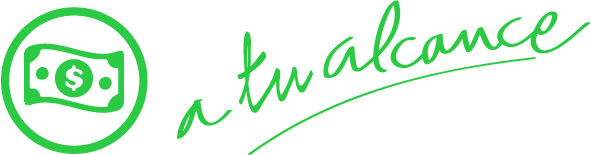 Llegadas: martes de mayo 2024 a abril 2025Operación con mínimo: 2 pasajeros Servicios compartidosDIA 1. TEL AVIVLlegada al Aeropuerto Ben Gurion. Asistencia en Aeropuerto. Traslado a su hotel. Cena y alojamiento en Tel Aviv.DIA 2. Nazaret - Tiberiades - Region Del Mar     De Galilea Desayuno. Viaje por la carretera costera, apreciando vista panorámica de la región de la Baja Galilea, hacia Nazaret, ciudad de la infancia de Jesús. Visita a la Basílica de la Anunciación y la carpintería de San José. vía Cana, continuación hacia Tiberiades. Bordeando el Lago Kineret, visita a Cafarnaum, ruinas de una antigua sinagoga; continuación a Tabhga, lugar donde aconteció el Milagro de la multiplicación de los panes y peces. Breve parada en Yardenit, lugar de bautismo en el Rio Jordan. (Para visitas en Nazaret se requiere atuendo modesto – sin hombros descubiertos ni pantalones cortos – para visitas a lugares santos. Cena y alojamiento en Jerusalén.DIA 3. Massada - Mar MuertoDesayuno. Viaje por el Desierto de Judea llegando a la región del Mar Muerto, lugar más bajo del mundo (a 400 mts bajo el nivel del mar). Ascensión en teleférico a la Fortaleza de   Massada, ultima fortificación de los judíos en su lucha contra los Romanos. Visita a las excavaciones del palacio de Herodes, antigua sinagoga, acueducto, pisos de mosaicos, etc. Vista panorámica de la región y descenso para disfrutar de un baño en las aguas saladas enriquecidas con minerales del Mar Muerto. De regreso, vista panorámica de las Cuevas de Qumran, donde se hallaron los manuscritos del Mar Muerto. Cena y alojamiento en Jerusalén.DIA 4. Yad Vashem - Monte de los Olivos - Ciudad AntiguaDesayuno. El día empieza con la visita a Yad Vashem, museo recordatorio del Holocausto. Continuación hacia el Monte de los Olivos para apreciar una magnifica vista panorámica de la ciudad. Visita al Huerto de Getsemani y la Basílica de la agonía. Visita a la ciudad antigua de Jerusalén para conocer el Muro de los Lamentos, la Via Dolorosa y la Iglesia del Santo Sepulcro. Continuación hacia el Monte Sion donde se encuentran la Tumba del Rey David, el     cenáculo, y la Abadía de la dormición. Cena y alojamiento en Jerusalén.DIA 5. Belen - Ciudad Moderna - Ein KaremDesayuno. Salida hacia Belén* y visita de la Basílica y Gruta de la Natividad y al Campo de los Pastores. Continuación hacia la parte moderna de la ciudad para visitar el Santuario del Libro en el Museo de Israel donde se encuentran los Manuscritos del Mar Muerto y la Maqueta de Jerusalén Herodiana. Por la tarde visita al barrio de Ein Karem, donde se encuentran las Iglesias de San Juan Bautista y de la Visitacion. Cena y alojamiento en Jerusalén.DIA 6. JERUSALEN -TEL AVIVDesayuno. Traslado al Aeropuerto Ben Gurion para vuelo de partida. Fin de los servicios INCLUYE:Alojamiento en categoría seleccionada: 4 en Jerusalén y 1 en Tel Aviv en régimen de media pensión (desayuno y cena).En la categoría superior el régimen será alojamiento y desayuno (solicitar precio)Traslado aeropuerto – hotel - aeropuerto en servicio compartido, el traslado de llegada incluye asistencia en el aeropuerto.Visitas indicas en itinerario con entradas mencionadas en el itinerario en servicio compartido Guía en españolVehículos con aire acondicionado con capacidad controlada y previamente sanitizados.No Incluye:Boletos de avión México – Tel Aviv - MéxicoPropinasNingún servicio indicado como opcional	Gastos personalesAlimentos y bebidas no mencionados en la sección incluye.Extras en hotelesSeguro de viaje y/o asistenciaImportante:Máximo 1 menores por habitación, compartiendo con 2 adultos.Edad de los menores 5 a 11 años.Los hoteles están sujetos a cambio según la disponibilidad al momento de la reserva por el tour operador. En ciertas fechas, los hoteles propuestos no están disponibles debido a eventos anuales preestablecidos. En esta situación, se mencionará al momento de la reserva y confirmaremos los hoteles disponibles de la misma categoría de los mencionados.Cotización en habitaciones estándar. En caso de preferir habitaciones superiores favor de consultar suplementos.No se reembolsará ningún traslado o visita en el caso de no disfrute o de cancelación del mismo.El orden de las actividades puede tener modificacionesAl momento de su registro en el hotel, una tarjeta de crédito le será requerida, esto es con el fin de garantizar que usted se compromete a no dañar la habitación y dejarla en las mismas condiciones que le fue entregada. La Tarjeta de crédito le ayudara también para abrir crédito dentro de las instalaciones del hotel para consumo interno. Manejo de Equipaje en el autobús máximo de 1 maleta por persona. En caso de viajar con equipaje adicional se generan costos extras que pueden ser cobrados en destino.  Para poder confirmar los traslados debemos recibir la información completa a más tardar 30 días antes de la salida. Si no recibimos esta información el traslado se perderá sin reembolso.Los traslados esperan hasta 1.30hrs desde que aterriza el vuelo para el pick up de los hoteles.Los traslados regulares entre las 23:00hrs y 06:00hrs tienen un cargo extra del 30.00USD por pasajero.Precios sujetos a confirmación BLACKOUT: 08 OCT 2024 / 15 ABR 2025 NO VALIDO PARA CAT PRIMERA Y SUPERIORHOTELES PREVISTOS O SIMILARES HOTELES PREVISTOS O SIMILARES HOTELES PREVISTOS O SIMILARES HOTELES PREVISTOS O SIMILARES NOCHES CIUDADES HOTEL CAT1TEL AVIVGRAND BEACH T1TEL AVIVGRAND BEACH TS1TEL AVIVRENAISSANCE P1TEL AVIVCARLTONS4JERUSALENPRIMA PARK T4JERUSALENGRAND COURT TS4JERUSALENDAN JERUSALEM P4JERUSALENORIENTSCHECK IN - 15:00HRS // CHECK OUT- 12:00HRSCHECK IN - 15:00HRS // CHECK OUT- 12:00HRSCHECK IN - 15:00HRS // CHECK OUT- 12:00HRSFECHAS DE LLEGADA FECHAS DE LLEGADA 20242024MAYO 7, 14, 21, 28JUNIO 4, 11, 18, 25JULIO 2, 9, 16, 23, 30 AGOSTO 6, 13, 20, 27 SEPTIEMBRE3, 10, 17, 24OCTUBRE1, 15, 22NOVIEMBRE5, 12, 19, 26DICIEMBRE3, 10, 17, 24, 3120252025ENERO7, 14, 21, 28FEBRERO4, 11, 18, 25MARZO4, 11, 18, 25ABRIL1, 8, 15*, 22* NO OPERA PARA CAT. PRIMERATARIFA EN USD POR PERSONA TARIFA EN USD POR PERSONA TARIFA EN USD POR PERSONA TARIFA EN USD POR PERSONA SERVICIOS TERRESTRES EXCLUSIVAMENTE (MINIMO 2 PASAJEROS) SERVICIOS TERRESTRES EXCLUSIVAMENTE (MINIMO 2 PASAJEROS) SERVICIOS TERRESTRES EXCLUSIVAMENTE (MINIMO 2 PASAJEROS) SERVICIOS TERRESTRES EXCLUSIVAMENTE (MINIMO 2 PASAJEROS) TURISTA DBL/ TPLSGL MNR07 MAY AL 24 SEPT 2024 / 29 OCT AL 26 NOV 2024 / 04 MAR 2025 AL 01 ABR y 22 ABR 2025 14152085107003 DIC 2024 AL 31 DIC 2024 / 07 ENE AL 25 FEB 202513351925107001, 15, 22 OCT 2024 y 15 ABR  2025 150022001070TURISTA SUPERIOR DBL/ TPLSGL MNR07 MAY AL 24 SEPT 2024 / 29 OCT AL 26 NOV 2024 / 04 MAR 2025 AL 01 ABR y 22 ABR 2025 15152205110003 DIC 2024 AL 31 DIC 2024 / 07 ENE AL 25 FEB 202514902205110001, 15, 22 OCT 2024 y 15 ABR  2025 163523501100PRIMERADBL/ TPLSGL MNR07 MAY AL 24 SEPT 2024 / 29 OCT AL 26 NOV 2024 / 04 MAR 2025 AL 01 ABR y 22 ABR 2025 20753430132003 DIC 2024 AL 31 DIC 2024 / 07 ENE AL 25 FEB 202518302970132001, 15 y 22 OCT 2024 (NO VALIDO PARA EL 15 DE ABR 2025) 209536301320PRECIOS SUJETOS A DISPONIBILIDAD Y A CAMBIOS SIN PREVIO AVISO.PRECIOS SUJETOS A DISPONIBILIDAD Y A CAMBIOS SIN PREVIO AVISO.PRECIOS SUJETOS A DISPONIBILIDAD Y A CAMBIOS SIN PREVIO AVISO.PRECIOS SUJETOS A DISPONIBILIDAD Y A CAMBIOS SIN PREVIO AVISO.TARIFAS NO APLICAN PARA SEMANA SANTA, CONGRESOS O EVENTOS ESPECIALES. TARIFAS NO APLICAN PARA SEMANA SANTA, CONGRESOS O EVENTOS ESPECIALES. TARIFAS NO APLICAN PARA SEMANA SANTA, CONGRESOS O EVENTOS ESPECIALES. TARIFAS NO APLICAN PARA SEMANA SANTA, CONGRESOS O EVENTOS ESPECIALES. CONSULTAR SUPLEMENTO. VIGENCIA HASTA EL 30 ABRIL 2025CONSULTAR SUPLEMENTO. VIGENCIA HASTA EL 30 ABRIL 2025CONSULTAR SUPLEMENTO. VIGENCIA HASTA EL 30 ABRIL 2025CONSULTAR SUPLEMENTO. VIGENCIA HASTA EL 30 ABRIL 2025Precios pueden variar según los protocolos de seguridad y sanidad por el COVID-19.Precios pueden variar según los protocolos de seguridad y sanidad por el COVID-19.Precios pueden variar según los protocolos de seguridad y sanidad por el COVID-19.Precios pueden variar según los protocolos de seguridad y sanidad por el COVID-19.